附件1河北省教师资格认定流程图附件2河北省教师发展与资格认定事务中心公众号二维码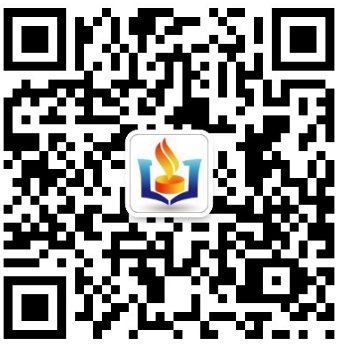 附件3保定市（区、县）教师资格体检医院附件42024年保定上半年各县（市、区）现场确认点地址及电话地区体检医院体检医院竞秀区莲池区保定市第二医院（保定市东风西路338号，电话3099637）保定市第二医院（保定市东风西路338号，电话3099637）竞秀区莲池区保定市第一中心医院西院（保定市高新区恒滨路77号市急救中心，电话3389088）保定市第一中心医院西院（保定市高新区恒滨路77号市急救中心，电话3389088）竞秀区莲池区保定市第五医院（保定市瑞祥大街340号,电话5901182）保定市第五医院（保定市瑞祥大街340号,电话5901182）竞秀区莲池区河北大学附属医院体检中心（河大新区，电话5981318、5981888）河北大学附属医院体检中心（河大新区，电话5981318、5981888）竞秀区莲池区保定市优抚医院体检中心（保定市莲池区建华大街460号B座电话：0312-2095233）保定市优抚医院体检中心（保定市莲池区建华大街460号B座电话：0312-2095233）涿州市涿州市中医医院高碑店市保定高碑店保康医院（原高碑店市十八局医院）安国市安国市中医院易  县易县中医院徐水区保定市徐水区妇幼保健院/第二人民医院涞源县涞源县医院定兴县定兴县医院望都县望都县医院顺平县顺平县医院博野县博野县医院蠡  县蠡县医院清苑区清苑第五医院（地址：清苑区莲池南大街4239号  电话：8101333）满城区满城区人民医院涞水县涞水县妇幼保健院体检中心高阳县高阳县医院曲阳县曲阳县中医院阜平县阜平县医院唐  县唐县中医院初审机构公告发布渠道确认地址咨询电话莲池区教育和体育局保定市莲池区教育和体育局公众号红旗大街一中分校北门一楼5012361竞秀区教育和体育局保定市竞秀区教育和体育局公众号保定市隆兴西路2017号河北新华印刷有限公司院内3089121顺平县行政审批局顺平县行政审批局公众号顺平县行政审批局一楼综合受理股7616296高碑店市教育和体育局高碑店教育公众号高碑店市教育和体育局人事科6396096满城区教育和体育局保定市满城区教育和体育局公众号满城区教师进修学校院内7163308涞源县行政审批局涞源县行政审批局公众号涞源县广平大街2号行政服务大厅一楼南侧7844616高阳县教师发展中心高阳教育公众号高阳县教师发展中心（新西街小学西门南侧楼4楼教资认定办）6296263清苑区行政审批局“清苑区行政审批局”公众号中心中路191号清苑区政务服务中心一楼4、5、6号窗口7950980望都县行政审批局望都县行政审批局公众号望都县政府一楼行政服务中心东厅7827919阜平县行政审批局阜平行政审批微信公众号阜平县行政审批服务大厅文教卫生窗口7936008易县教育和体育局易县教育和体育局微信公众号易县朝阳东路教育和体育局5楼513室8856589定兴县市民服务中心定兴教育发布公众号定兴县繁兴街与幸福中路交叉路口往北约200米(佶地国际C区东北侧)C座三层审批服务大厅6917291涿州市行政审批局涿州市行政审批局公众号涿州市范阳东路5号行政服务大厅二楼3628952博野县教育和体育局保定教育发布博野县兴华南街62号博野县教育和体育局8321626唐县行政审批局唐县行政审批局公众号唐县国防东路（康定医院）斜对面，唐县行政审批局6436718蠡县教育和体育局蠡县教育公众号蠡县永盛大街610号教育和体育局四楼427室考核办6215056曲阳县行政审批局曲阳县行政审批局公众号曲阳县行政审批局，曲阳县三馆三中心三楼文教窗口4261961安国市行政审批局安国市行政审批局公众号安国市行政审批局金融路73号（工行西侧，财政局对面）三楼社会事务审批股二3519012徐水区行政审批局徐水区行政审批局公众号徐水区政通路19号徐水区行政审批局二楼6号窗口8696386涞水县教师进修学校涞水教育公众号涞水县遒城街66号（县城北环）涞水县教师进修学校二楼226室4895581